Сюжетно-ролевая игра для старших дошкольников«На приеме у окулиста»МДОУ д/с №101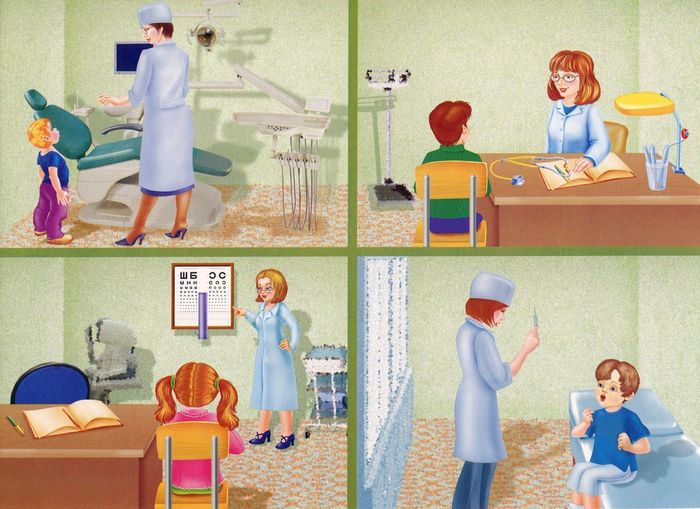 Группа №12Уважаемые родители, приглашаем Вас поиграть с ребёнком в сюжетно-ролевую игру «На приёме у офтальмолога». Тематика игры («Поликлиника»), с одной стороны, не является новой для ребёнка (у него имеется уже определённый жизненный опыт); с другой стороны, ребёнок открывает для себя и новое (знакомится с работой врача специалиста).Цель игры: развитие у ребёнка коммуникативных навыков в процессе игровой деятельности.Задачи:1.Организовать игровую деятельность с ребёнком, заняв позицию «играющего партнёра».2.Способствовать развитию у ребёнка игровых умений и навыков: - словесно обозначить взятую на себя роль, выполнять действия в соответствии с ролью,- ролевое поведение строить на основе социальных отношений, существующих в реальной жизни (пациент слушает врача и выполняет его рекомендации, медсестра выполняет распоряжения врача и т.п.),- вести ролевой диалог,- придумывать новые интересные события в рамках игрового сюжета,- брать на себя дополнительные роли, если того требует сюжет.3.Развивать познавательную активность и психические процессы.4. Обогатить представления ребёнка о содержании труда врача-офтальмолога.Этапы игры.I этап – подготовительный.1.Возникновение игрового замысла. Вариантов может быть много: например,- ребёнок может сам попросить поиграть с ним.- Ребёнок видит трансляцию о работе врачей по телевизору, задаёт вопросы. Отвечая на вопросы ребёнка, родитель сам может предложить поиграть.- Родитель может создать ситуацию: что-то у меня глаз болит и слезится. Давай ты будешь, как будто, врачом и полечишь меня…- Что-то мишка плачет. Какой у него глаз красный. Наверное болит. Надо его доктору показать. Давай, я доктором буду, а ты мишку к врачу приведёшь…. И т.д.После того, как замысел созрел, необходимо обогатить представления ребёнка о той сфере действительности, которую ребёнок будет отражать в игре (побеседовать с ребёнком о том, кто такие врачи, чем они занимаются, где работают, какие бывают специальности, кто такой офтальмолог, чем занимается он, что ему нужно для труда, кто ему помогает, как попасть на приём к врачу, какими качествами должен обладать врач и т.д. Можно вспомнить посещение ребёнком врача.II этап – организация игры.1.Сначала нужно обсудить ситуацию и взаимодействие людей в игре, продумать и сочинить события и ход их развития (Где у нас будет кабинет врача? Где будет находиться медсестра? Поставь стульчики для пациентов. Врачу нужно таблицу для проверки зрения, бланки для выписки рецептов, карта больного, специальное зеркало- офтальмоскоп, лупа, пинцет, очки, ручка, капли и мази.Ты кем будешь? А я буду…Давай, как будто ветер был сильный, и в глаз соринка попала.  А ещё ты долго играл на компьютере, и у тебя испортилось зрение.  А ещё, как будто бы мне снежком в глаз попали.  А давай, я как будто бы бабушка, стала плохо видеть, мне очки выписать нужно…и т.д.2.Создание игровой среды (подготовка инструментов для врача, можно использовать предметы-заместители вместо игрушек; обустройство кабинета; изготовление карт больного, бланков; таблицы для проверки зрения)3.Совместная игровая деятельность.- Запись на приём по телефону (Больной: «Здравствуйте. Я хотел бы записаться на приём к офтальмологу». Регистратор (временная роль второго играющего): «Здравствуйте. Назовите, пожалуйста, свою фамилию и адрес …     Врач будет вас ждать в 10 часов утра).- Больной приходит в регистратуру. Регистратор выдаёт ему карту (ролевой диалог).- На приёме у врача. (Врач: «Здравствуйте. Проходите, пожалуйста, садитесь. Будьте добры, вашу карту. Что вас беспокоит?» Пациент:» Здравствуйте. У меня испортилось зрение. Я плохо вижу.» Врач: «Вы любите играть в компьютерные игры? Наверное, вы очень долго играете, поэтому и стали видеть хуже. Сейчас мы проверим ваше зрение по таблице. Закройте левый глаз, назовите, что вы видите? А сейчас?... Понятно. Зрение, действительно, ухудшилось. Я выпишу вам рецепт на очки. А ещё- медсестра закапает вам капли. Пройдите в процедурный кабинет». Пациент: «Спасибо, доктор. До свидания»)- Пациент идёт в «Оптику» и покупает очки (ролевой диалог).Важно: если ребёнок всё делает правильно, то родитель просто выполняет свою роль в игре. Если ребёнок в чём-то затрудняется, то родитель берёт на себя эту роль и демонстрирует правильное выполнение роли, или придумывает новое событие. (А, давай, теперь я буду врачом… В детском саду проходит медосмотр…)В дальнейшем проигрывается какое- то другое событие и т.д. III этап – самостоятельная игровая деятельность ребёнка.Если ребёнок освоил игру, то родитель может быть просто сторонним наблюдателем, а ребёнок играет с воображаемым партнёром, за которого он разговаривает.Рефлексия.После окончания игры (поликлиника заканчивает работу) проводится беседа с ребёнком. Выясняется, понравилось ли ребёнку играть. Родитель может похвалить ребёнка: «Каким ты был хорошим врачом, вылечил больного». Или: «Как ты вежливо разговаривал с пациентом» и т.д.                          Материал подготовили: Баранова Н.В.                                                                    Некрасова Н.Л